Vystřihni a poskládej. Starší čarodějnici si můžeš nejprve i vybarvit.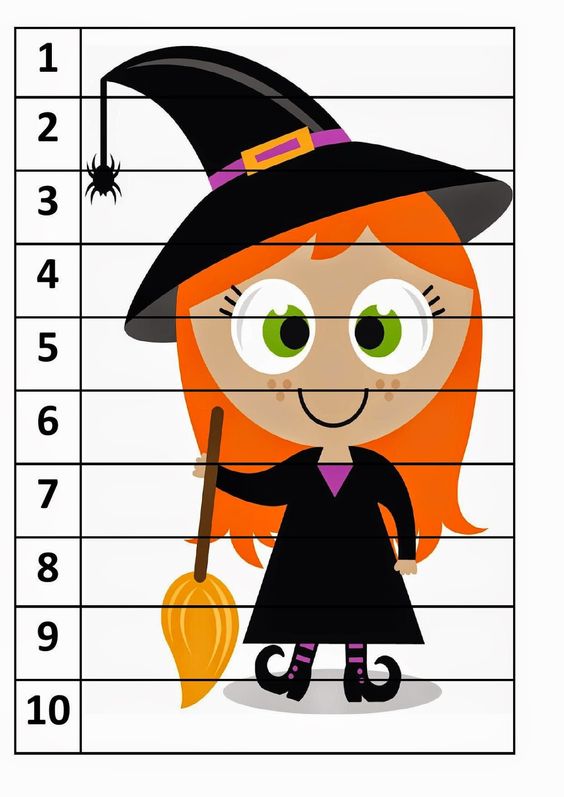 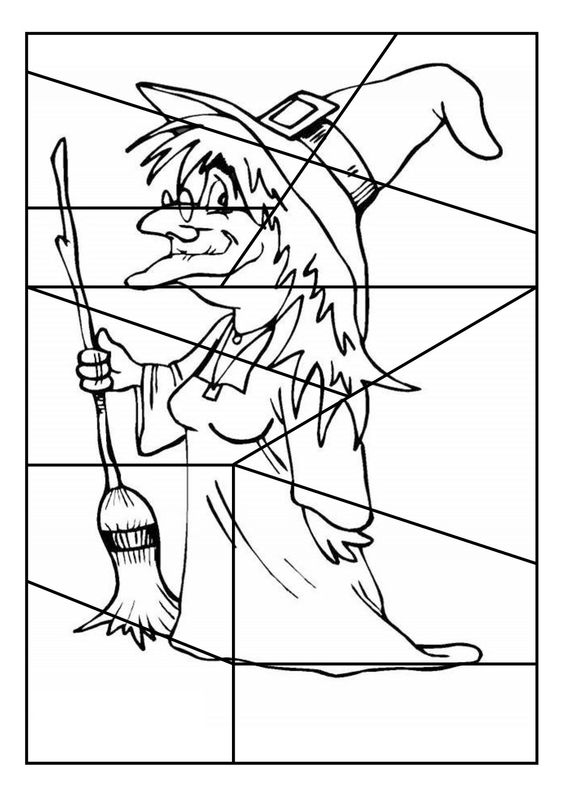 Najdi 10 rozdílů.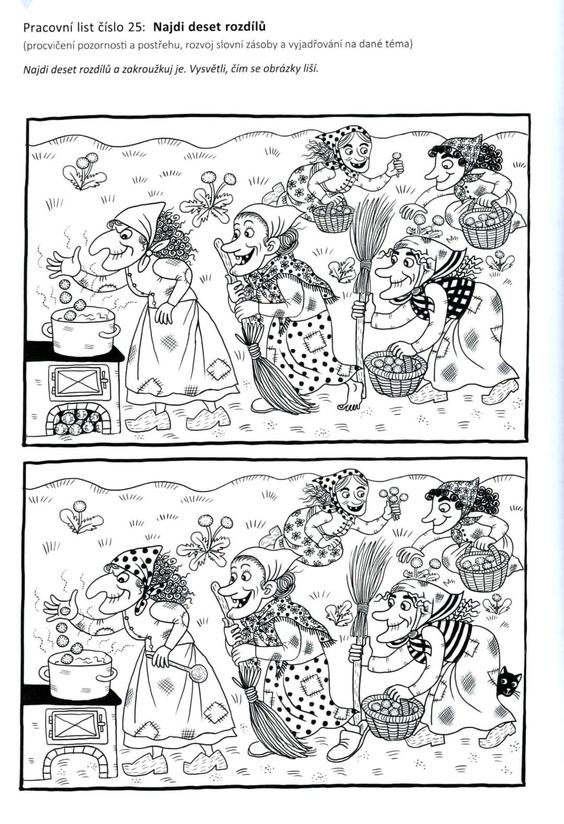 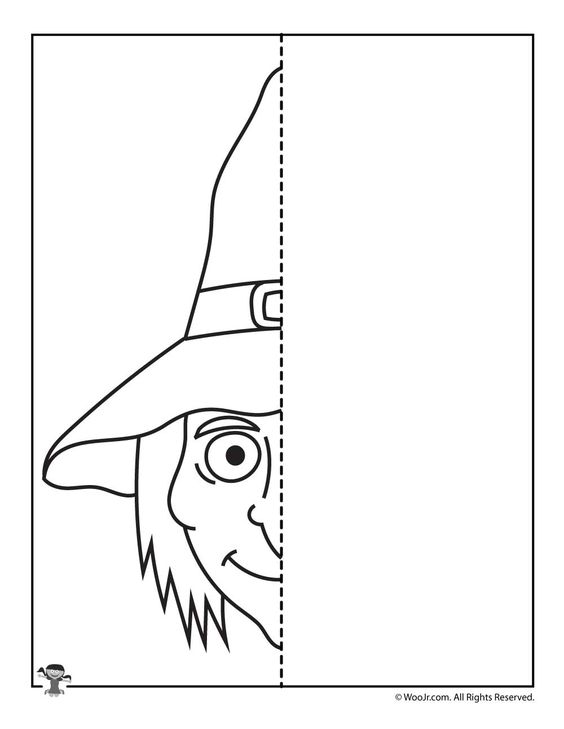 Dokresli tento jeduobličej.Kterou cestou má čarodějnice jít?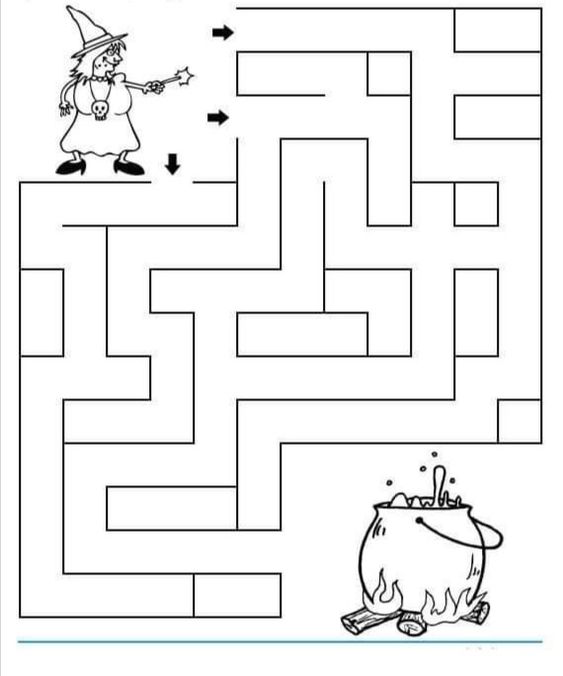 Vytvoř si: Potřebuješ na to:Ruličku toaletního papíruStarou hnědou silonkuVatuProvázekOčkaStaré látkyVětvičku na koště a ruceKorálek či kamínek na bradaviciLepidlo či s mamkou tavnou pistoly Nůžky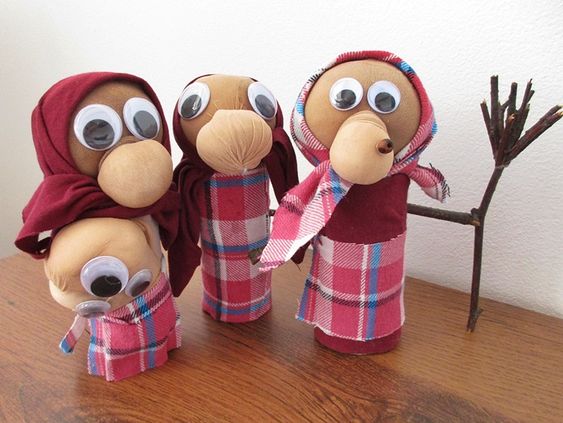 Omalovánky: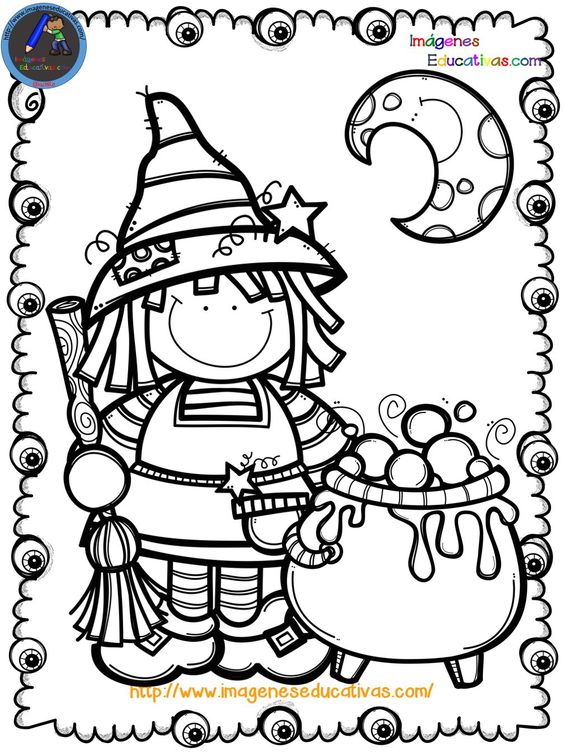 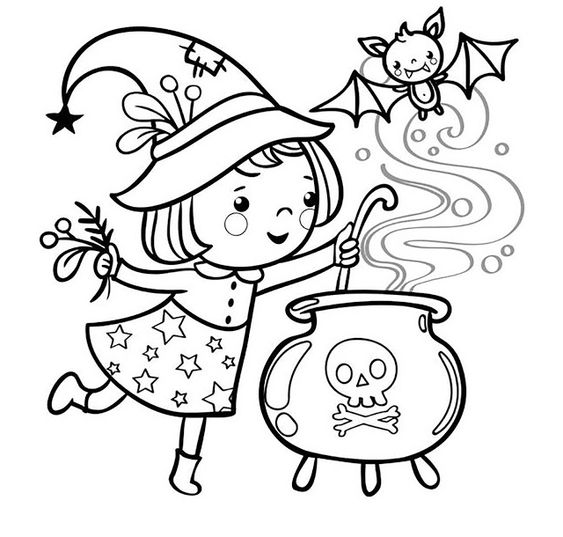 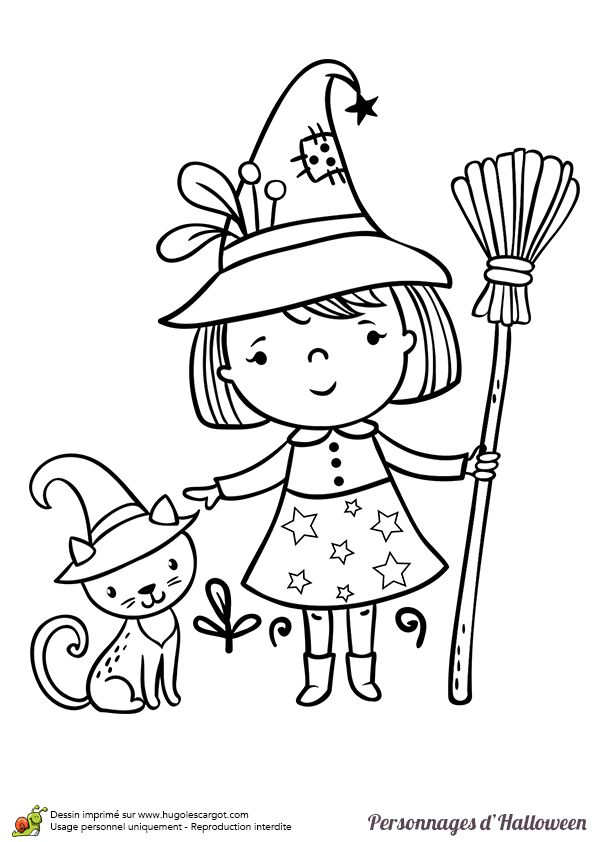 Hledej, spočítej a zapiš puntíky dolů do kolonek. Navíc si vše můžeš i vybarvit.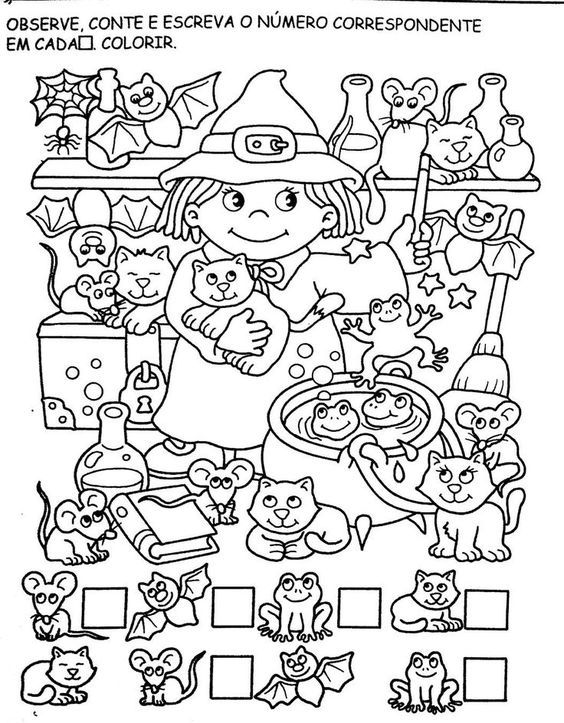 Čarodějnice uvařila kouzelný lektvar ze 7 zvířátek. Najdi je a vybarvi. Budeš vědět,kam po světě musela pro ně letět?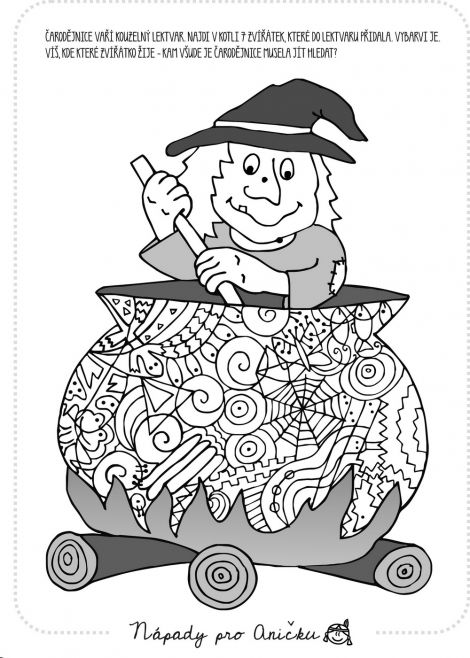 Kde zvířata žijí?